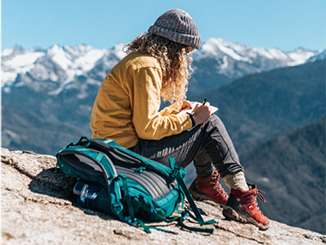 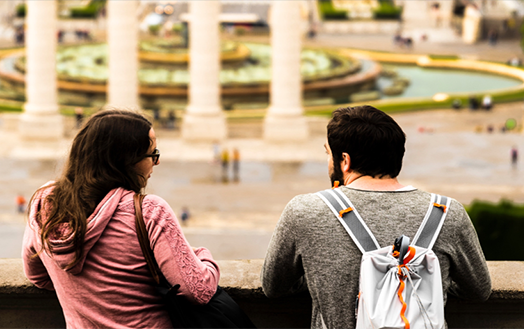 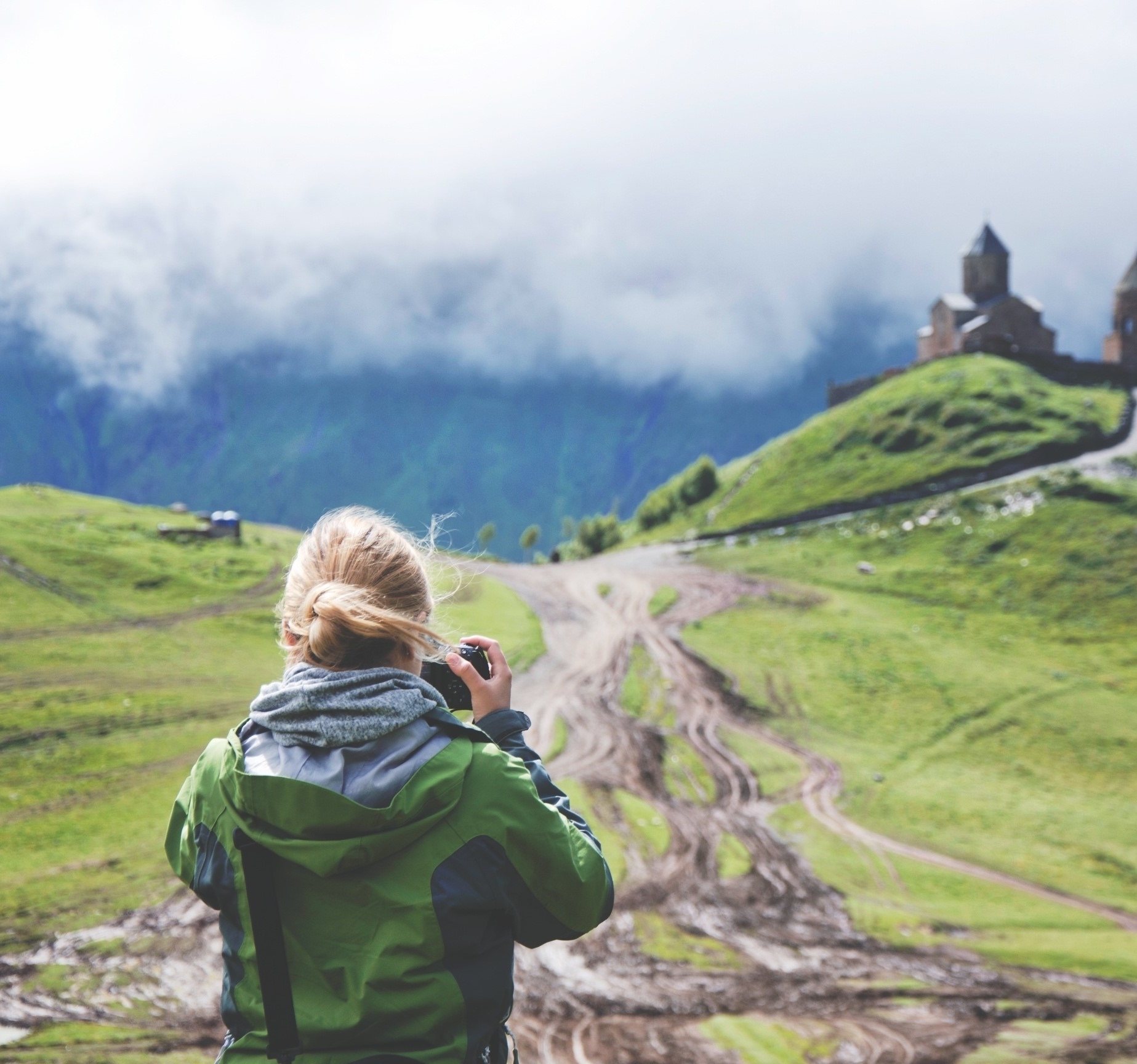 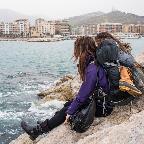 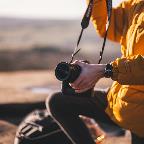 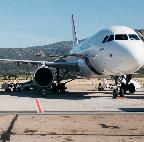   |    |    |    |    |    |    |    |    |    |    |    |    |    |    |    |    |    |    |    |    |    |    |    |    |    |  